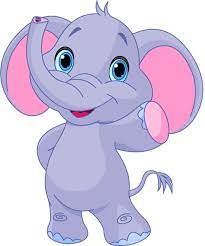 Church Picnic Update                    Sunday, September 11th!Don’t forget!!!   Our church picnic is in TWO WEEKS!  Tickets for the raffle baskets are on sale. You do not have to be present at the picnic to win a basket                             1 ticket/$1.00   *   6 tickets/$5.00    *   30 tickets/$20.00Members of Young and Heart will be selling tickets up to and during the picnic so if you’ve been inspired by the creative baskets on display, consider donating one of your own.There are  sign-up sheets on the Picnic Bulletin Board in the foyer.  Sides/Desserts	 Last Name A - O - bring a side       Last Name P - Z - bring dessert          (15-20 servings in  disposable containers Please)Baseball 		Sign up if you want to play in the Hawks vs Chicken softball game.Volunteers		We could use help on Saturday after 4:30 mass setting up pop-up 					tents and the beverage and grilling area, and on Sunday morning 					around 8:30 with last minute details since we want everything set up 					before 10:30 mass begins.  We could also use help in the food serving 					line from 11:30-12:30 and 12:30-1:30 and 1:30-2;30 	Come and visit with old friends and make some new ones at this year’s Annual Church Picnic.	Family	     Food		Faith	  Fun       Friends